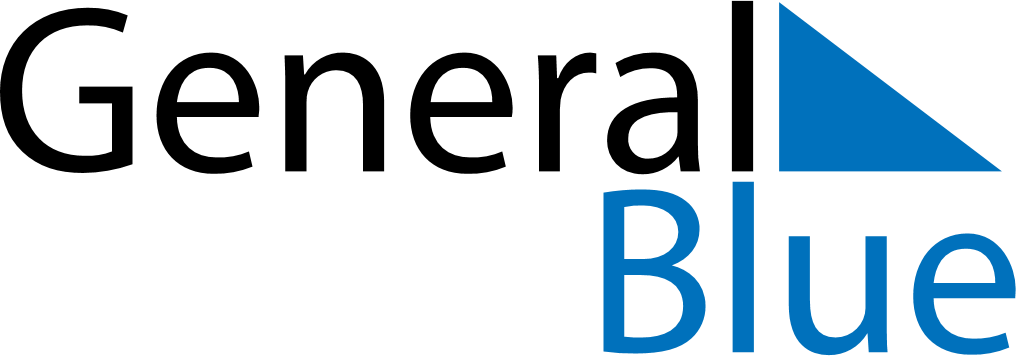 June 2024June 2024June 2024June 2024June 2024June 2024June 2024Ornaes, Dalarna, SwedenOrnaes, Dalarna, SwedenOrnaes, Dalarna, SwedenOrnaes, Dalarna, SwedenOrnaes, Dalarna, SwedenOrnaes, Dalarna, SwedenOrnaes, Dalarna, SwedenSundayMondayMondayTuesdayWednesdayThursdayFridaySaturday1Sunrise: 3:41 AMSunset: 10:09 PMDaylight: 18 hours and 28 minutes.23345678Sunrise: 3:39 AMSunset: 10:11 PMDaylight: 18 hours and 31 minutes.Sunrise: 3:38 AMSunset: 10:13 PMDaylight: 18 hours and 34 minutes.Sunrise: 3:38 AMSunset: 10:13 PMDaylight: 18 hours and 34 minutes.Sunrise: 3:37 AMSunset: 10:15 PMDaylight: 18 hours and 37 minutes.Sunrise: 3:35 AMSunset: 10:16 PMDaylight: 18 hours and 40 minutes.Sunrise: 3:34 AMSunset: 10:18 PMDaylight: 18 hours and 43 minutes.Sunrise: 3:33 AMSunset: 10:19 PMDaylight: 18 hours and 46 minutes.Sunrise: 3:32 AMSunset: 10:21 PMDaylight: 18 hours and 48 minutes.910101112131415Sunrise: 3:31 AMSunset: 10:22 PMDaylight: 18 hours and 50 minutes.Sunrise: 3:30 AMSunset: 10:23 PMDaylight: 18 hours and 52 minutes.Sunrise: 3:30 AMSunset: 10:23 PMDaylight: 18 hours and 52 minutes.Sunrise: 3:30 AMSunset: 10:24 PMDaylight: 18 hours and 54 minutes.Sunrise: 3:29 AMSunset: 10:26 PMDaylight: 18 hours and 56 minutes.Sunrise: 3:28 AMSunset: 10:27 PMDaylight: 18 hours and 58 minutes.Sunrise: 3:28 AMSunset: 10:27 PMDaylight: 18 hours and 59 minutes.Sunrise: 3:27 AMSunset: 10:28 PMDaylight: 19 hours and 0 minutes.1617171819202122Sunrise: 3:27 AMSunset: 10:29 PMDaylight: 19 hours and 1 minute.Sunrise: 3:27 AMSunset: 10:30 PMDaylight: 19 hours and 2 minutes.Sunrise: 3:27 AMSunset: 10:30 PMDaylight: 19 hours and 2 minutes.Sunrise: 3:27 AMSunset: 10:30 PMDaylight: 19 hours and 3 minutes.Sunrise: 3:27 AMSunset: 10:31 PMDaylight: 19 hours and 3 minutes.Sunrise: 3:27 AMSunset: 10:31 PMDaylight: 19 hours and 4 minutes.Sunrise: 3:27 AMSunset: 10:31 PMDaylight: 19 hours and 4 minutes.Sunrise: 3:27 AMSunset: 10:31 PMDaylight: 19 hours and 3 minutes.2324242526272829Sunrise: 3:28 AMSunset: 10:31 PMDaylight: 19 hours and 3 minutes.Sunrise: 3:28 AMSunset: 10:31 PMDaylight: 19 hours and 3 minutes.Sunrise: 3:28 AMSunset: 10:31 PMDaylight: 19 hours and 3 minutes.Sunrise: 3:29 AMSunset: 10:31 PMDaylight: 19 hours and 2 minutes.Sunrise: 3:29 AMSunset: 10:31 PMDaylight: 19 hours and 1 minute.Sunrise: 3:30 AMSunset: 10:31 PMDaylight: 19 hours and 0 minutes.Sunrise: 3:31 AMSunset: 10:30 PMDaylight: 18 hours and 59 minutes.Sunrise: 3:32 AMSunset: 10:30 PMDaylight: 18 hours and 57 minutes.30Sunrise: 3:33 AMSunset: 10:29 PMDaylight: 18 hours and 56 minutes.